Муниципальное бюджетное дошкольное образовательное учреждение«Детский сад №11»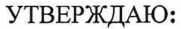 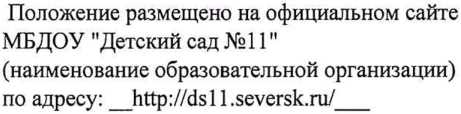 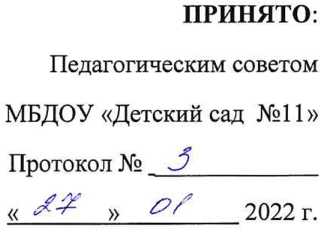 Северск-2022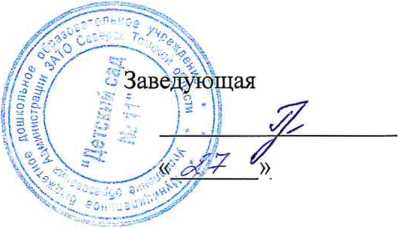 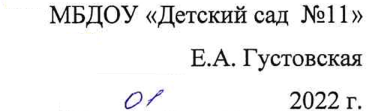 ПОЛОЖЕНИЕо системе оценки индивидуального
развития детей
в МБДОУ «Детский сад №11»I. Общие подоженияПоложение о системе оценки индивидуального развития детей в МБДОУ«Детский сад №11» (далее Положение) разработано в соответствии с:Конвенцией о правах ребенка ООН;Федеральным законом от 29.12.2012 № 273-ФЗ «Об образовании в Российской Федераций»;Федеральным государственным образовательным стандартом дошкольного образования (Утвержден приказом Министерства образования и науки Российской Федерации от 17 октября 2013 г. N 1155);Приказом Минобрнауки России от 30.08.2013 №1014 «Об утверждении порядка организации и осуществления образовательной деятельности по основным общеобразовательным программам дошкольного образования»;Уставом МБДОУ «Детский сад № 11»;Образовательной программой МБДОУ «Детский сад № 11».Система оценки индивидуального развития ребенка представляет собой систему сбора, анализа, хранения и накопления результатов педагогической диагностики, обеспечивающих непрерывность и своевременную корректировку образовательного процесса в отношении этого ребенка.Положение распространяется на деятельность всех педагогических работников ДОУ осуществляющих профессиональную деятельность в соответствии с трудовыми договорами.П. Основные цели, задачи и принципы системы оценки индивидуального развития ребенка.Оценка индивидуального развития детей в соответствии с ФГОС ДО осуществляется в двух формах диагностики ~ педагогической и психологической. Участие ребенка в психологической и логопедической диагностике допускается только с письменного согласия его родителей (законных представителей),Цель педагогической диагностики: оценка эффективности педагогических действий для дальнейшего планирования образовательной деятельности с ребенком.Такая оценка проводится педагогическими работниками.Цель психологической диагностики: выявление и изучение индивидуально- психологических особенностей детей для решения задач психологического сопровождения и проведения квалифицированной коррекции развития ребенка. Психологическая диагностика осуществляется квалифицированными специалистами (педагог-психолог).Задачи:индивидуализация образования (в т.ч. поддержка ребенка, построение его образовательной траектории и, в случае необходимости, профессиональная коррекция особенностей его развития);оптимизация работы с группой детей.Правила проведения психологической диагностики:используется при необходимости: при обращении родителей (законных представителей) ребенка или по решению психолого-медико-педагогического консилиума организации (если по каким-то направлениям присутствуют оценки «недостаточный уровень»);проводится квалифицированным специалистом - педагогом-психологом;допускается только с письменного согласия его родителей (законных представителей);результаты используются для решения задач психологического сопровождения и проведения квалифицированной коррекции развития ребенка.Основными принципами системы оценки индивидуального развития детейявляются:комплексность,-непрерывность,-диагностичность (наличие критериев),-уровневость,-доступность результатов для родителей (законных представителей) воспитанников, педагогов (непосредственно работающих с ребенком), обобщенной информации для различных групп потребителей (педагогический совет ДОУ, экспертные комиссии. Управление образования ЗАТО Северск и т.д.),Педагогическая диагностика:позволяет фиксировать уровень актуального развития дошкольника и оценивать его динамику;учитывает зону ближайшего развития ребенка по каждому из направлений;позволяет рассматривать весь период развития ребенка как единый процесс без условного разделения на разные возрастные этапы, «привязанные» к паспортному возрасту, при этом учитывает возрастные закономерности развития, опираясь на оценку изменений деятельности дошкольника;учитывает представленные в Программе целевые ориентиры, но не использует их в качестве основания для их формального сравнения с реальными достижениями детей.В старшем дошкольном возрасте (с 5 до 7 лет) проводиться логопедическая диагностика детей квалифицированным специалистом - учителем-логопедом и только с письменного согласия родителей (законных представителей) детей. При необходимости (обращении родителей или педагогов, но только с письменного согласия родителей) может проводиться ранее для своевременного выявления отклонений в развитии и проведения необходимой коррекции. Дети, имеющие статус ОВЗ, инвалиды диагностируются ранее с письменного согласия родителей (законных представителей) для составления индивидуальной образовательной программы.Ш. Организация проведения оценки индивидуального развития3.1. Оценка индивидуального развития ребенка осуществляется через отслеживание динамики формирования и развития его личностных качеств в течение всего времени пребывания в ДОУ.Результаты педагогических наблюдений оформляются в журнал наблюдений индивидуального развития детей. Журнал рассчитан на один год и соответствует возрастной группе ребенка. На каждый учебный год заполняется новый журнал в соответствии с возрастной группой ребенка. Фиксация данных в журнале организована таким образом, чтобы было возможно проследить динамику и тенденцию развития каждого воспитанника.3-.2. Результаты оценки индивидуального развития ребенка заполняются воспитателями и специалистами ДОУ (музыкальным руководителем, инструкторами по физической культуре, учителем-логопедом, педагогом-психологом) в единую форму и предоставляются заместителю заведующего по воспитательно-методической работе. В конце учебного года проводится сравнительный анализ результативности образовательного процесса и на основе анализа ставятся задачи для планирования индивидуальной образовательной деятельности с ребенком на следующий учебный год.3.3. Распределение функций при оценке индивидуального развития ребенка: заместитель заведующей по воспитательно-методической работе, старший воспитатель обеспечивают условия объективного проведения оценки индивидуального развития ребенка (минимизируя риски субъективных оценок): выбирают методики и параметры оценки результатов, консультируют педагогов, испытывающих сложности в проведении педагогической диагностики;- специалисты ДОУ проводят педагогическую диагностику (учитель-логопед, музыкальные руководители, инструктора по физической культуре) своего направления развития личности воспитанников, педагог-психолог ~ психологическую диагностику при необходимости, аналиризируют результаты, формулируют причины успехов или неудач, намечают пути коррекции;воспитатели проводят оценку индивидуального развития воспитанников, анализируют результаты, формулируют причины успехов или неудач, намечают пути коррекции.ЗА. Оценка индивидуального развития осуществляется;- при поступлении ребенка в учреждение (в течение двух месяцев) и помогает определить актуальный уровень развития ребенка;-в середине учебного года (в январе), отслеживаются промежуточные результаты развития;в конце учебного года (май) - в целях определения динамики, а также социальной ситуации его развития;в случаях письменного обращения родителей (законных представителей) ребенка.3.5 Последовательность проведения мониторинга:наблюдение;анализ факторов, полученных из наблюдений, бесед с ребенком, родителями, анализ продуктов детской деятельности;заполнение журнала наблюдений индивидуального развития детей командой взрослых (воспитатели, узкие специалисты);анализ достижений каждого ребенка и всей группы;анализ эффективности педагогических действий;корректировка педагогических действий, планирование индивидуальной работы сдетьми.IV. Инструментарий оценки индивидуального развития ребенка4. 1. Педагогическая оценка индивидуального развития проводиться в ходе наблюдения за активностью детей в спонтанной и специально организованной деятельности, бесед, анализа продуктов детской деятельности, специальных педагогических ситуации, организуемых воспитателями и специалистами. Инструментарий для педагогической диагностики - карты наблюдений детского развития, позволяющие фиксировать индивидуальную динамику и перспективы развития каждого ребенка в ходе:Коммуникаций со сверстниками и взрослыми (как меняются способы установления и поддержания контакта, принятия совместных решений, разрешения конфликтов, лидерства и пр.);Игровой деятельности;Познавательной деятельности (как идет развитие детских способностей, познавательной активности);Проектной деятельности (как идет развитие детской инициативности, ответственности и автономии, как развивается умение планировать и организовывать свою деятельность);Художественной деятельности« Физического развитияИндивидуальные карты развития детей составлены так, что позволяют отследить усвоение детьми программных образовательных задач, а так же развитие личностных качеств.4.2. Оценка индивидуального развития ребенка проводится по следующим уровням показателей:показатель сформирован (достаточный уровень «+») — наблюдается в самостоятельной деятельности ребёнка, в совместной деятельности| со взрослым;показатель в стадии формирования (уровень близкий к достаточному «О»)— проявляется неустойчиво, чаще при создании специальных ситуаций, провоцирующих его проявление: ребёнок справляется с заданием с помощью наводящих вопросов взрослого, дает аналогичные примеры;- показатель не сформирован (недостаточный уровень «-» ) — не проявляется ни в одной из ситуаций, на все предложения взрослого ребёнок не даёт положительного ответа, не в состоянии выполнить задание самостоятельно.Оценки «достаточный уровень» и «близкий к достаточному» отражают состояние возрастной нормы развития.Преобладание оценок «достаточный уровень» свидетельствует об успешном развитии ребенка.Если по каким-то направлениям преобладают оценки «недостаточный уровень», следует усилить индивидуальную работу с ребёнком по данному направлению с учётом выявленных проблем, а также при взаимодействии с семьёй по реализации Образовательной программы.По результатам педагогической, психологической, логопедической диагностики составляются индивидуальные рекомендации по коррекции развития ребёнка.Методологическая основа педагогической диагностики:оценка нервно-психического развития детей с 1 года до 3-х лет по эпикризным срокам - методика Н.М. Аксариной, К. Л. Печоры, Г.В. Пантюхиной;оценка социально-коммуникативного, познавательного, речевого, художественно- эстетического развития строиться на основе наблюдений по критериям, разработанным с использование программьг «От рождения до школы» по редакцией Н.Е. Вераксы, Т.С. Комаровой, М.А. Васильевой.«Педагогическое наблюдение как метод мониторинга в дошкольном образовании» под редакцией Л.С. Вакуленко.Диагностика физического развития детей проводится на основе программы «От рождения до школы» по редакцией Н.Е. Вераксы, Т.С. Комаровой, М.А. Васильевой, для оценки темпов прироста показателей физических качеств используется формула, предложенная В.И Усачевым.Оценка речевого развития детей проводится учителем-логопедом по методическому пособию Иншаковой О.Б. «Альбом для логопеда» и Громовой О.В. «Диагностика и развитие речи».Методологическая основа психологической диагностики:«Эксперсс - диагностика в детском саду», Н.Н. Павлова, Л.Г. Руденко, комплект материалов для педагогов психологов детских дошкольных образовательных учреждений. Москва - 2008, Генезис, стр.57-73.«Выбор в действии», Р.С. Немов т ~ 36, стр. 185Диагностические методики обследования детей четвертого года жизни: «Коробочка форм», «Пирамидка», «Разрезные картинки», «Сюжетные картинки», «Угадай, чего не стало», «Метод наблюдения».Диагностические методики обследования детей пятого года жизни: «Покажи и назови», «Матрёшка 4 ~ составная», «Разрезные картинки», «Найди такую же картинку», «Найди домик на картинке», «Метод наблюдения», «Выбор в действии»Диагностические методики обследования детей шестого года жизни: «Нелепицы», «Найди такую же картинку», «10 предметов», «Найди «семью», «На что это похоже», «Рисунок человека», «Лесенка», «Выбор в действии».Диагностические методики обследования детей шестого года жизни: « Домик», «Графический диктант», «Закончи предложение», «4 ~ й лишний», «10 слов», «Лесенка», «Выбор Б действии», «Запрещенные слова»V. Контроль5.1. Контроль проведения и объективности оценки индивидуального развития ребенка осуществляется заведующей, заместителем заведующей по воспитательно-методической работе и старшим воспитателем посредством следующих форм:ежедневный текущий контроль;тематический контроль;оперативный контроль;Виды деятельности в рамках контроля: посещение и анализ образовательной деятельности, режимных моментов, обсуждение результатов с педагогом.VI. Организация работы с результатами оценки индивидуального развития ребенка.Результаты оценки индивидуального развития детей обсуждаются на заседаниях ППк ДОУ для выработки индивидуальной траектории развития, разработки индивидуальных программ детей.Обобщенные результаты оценки индивидуального развития детей используются в проблемно-ориентированном анализе деятельности ДОУ в целях принятия управленческих решений.Основными пользователями информации о результатах оценки индивидуального развития детей являются; родители (законные представители) воспитанников, педагоги (непосредственно работающие с ребёнком).Пользователями обобщенной информации о результатах индивидуального развития детей являются:администрация, педагогический совет ДОУ,экспертные комиссии (при проведении процедур независимой оценки качества образования в дошкольной организации).Управление образования ЗАТО Северскобщественность.VII. Документация7.1. Результаты оценки индивидуального развития детей, пособия для проведения оценки индивидуального развития детей дошкольного возраста с 3 до 8 лет хранятся у педагогов и в электронном виде в методическом кабинете. Обновляются по мере необходимости.